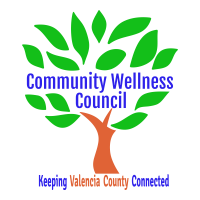 Board MeetingFebruary 5, 20201:00pm-3:00pm Wellness Center1:00PM-1:15PMCall Meeting to OrderWelcome GuestsAgendaConsent AgendaMinutes of 1/8/20Treasurer Report Coalition ReportsSocial Media/Website ReportConsent ExemptionsBusiness Coordinator’s Report/Grant Deliverable Activities Update (Noelle) 1:15PM-1:30PMFinancial Management Update/Monthly Match (Noelle) 1:30PM-1:40PMAnna Age 8 Update 1:40PM-1:45PMKAH update 1:45PM-1:55PMReview of remaining Priorities/Updated Calendar 1:55pm-2:05PMNext CRUNCH Planning 2:05-2:15PMOSAP/Strategic Plan and Core Team Planning Update (Linda) 2:15PM-2:35PMMRGDA Update/SHARENM Planning Grant  (Noelle/Diana) 2:35-2:45PMAll of Us Update (Linda) 2:45-2:55Review of Activities/Time Line/Action Items 2:55 PM-3:00PMAdditional Items of DiscussionAdjourn